FORMULARIO PARA LA PRESENTACIÓN DE POSTERSEnviar a: investigacion@binario.com.ecNORMAS PARA LA PRESENTACIÓN DE POSTERSLas indicaciones para la presentación de poster son los siguientes: 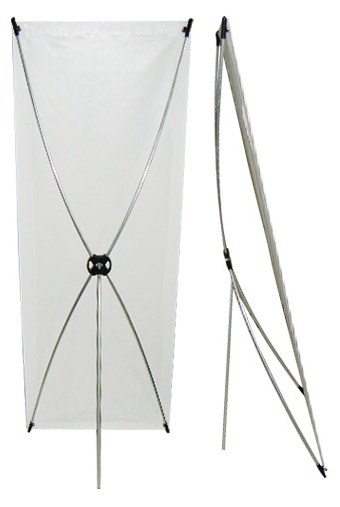 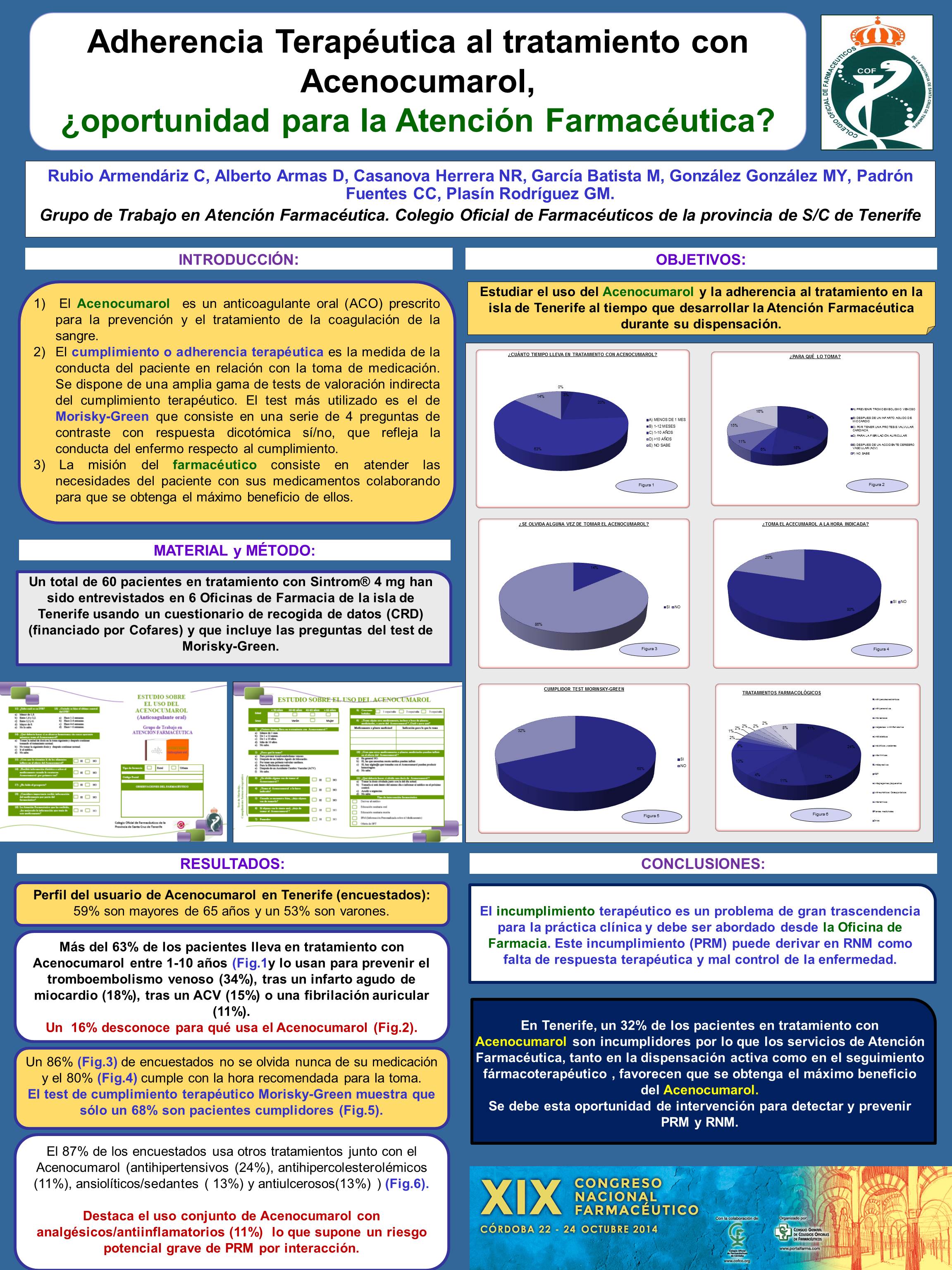 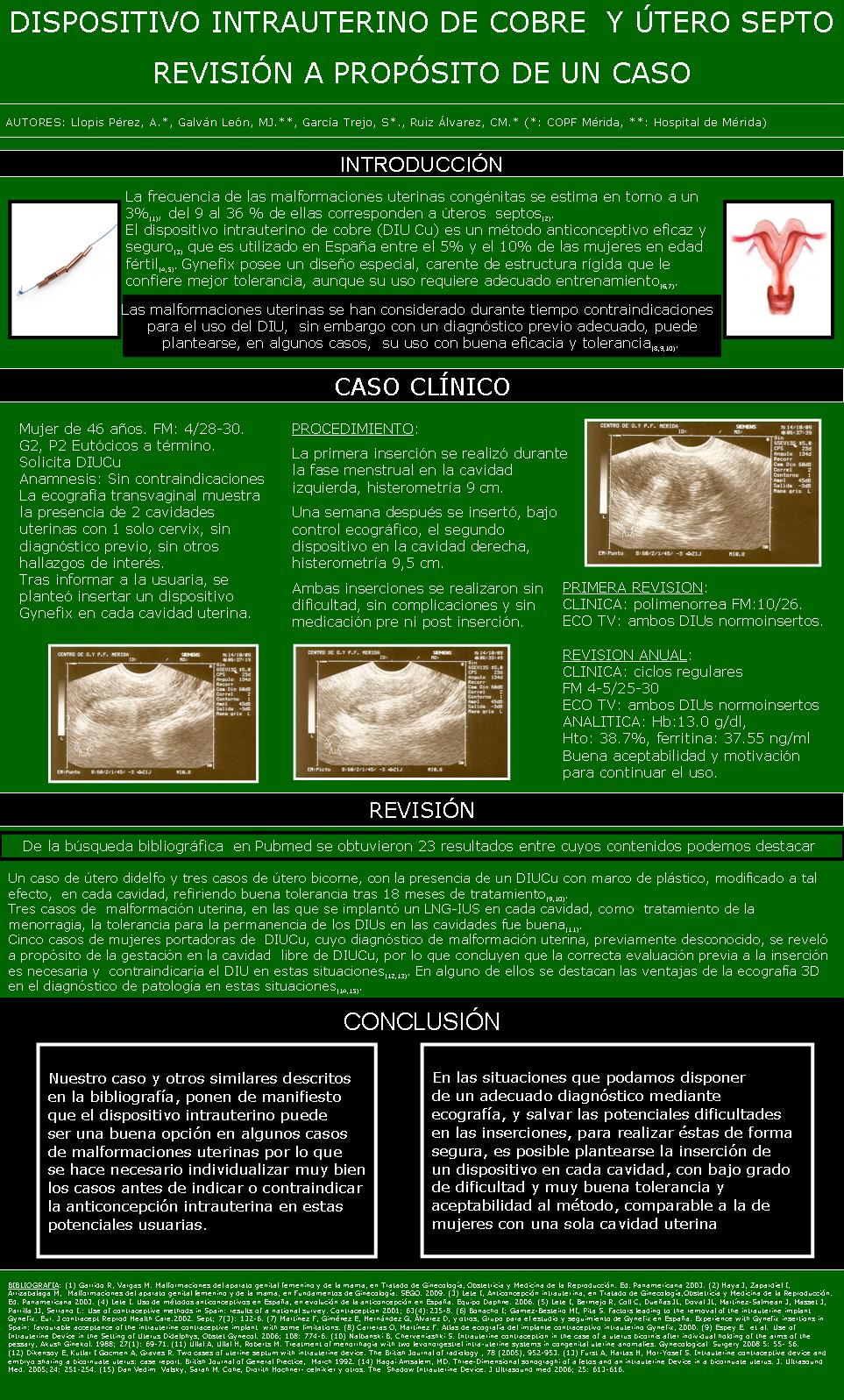 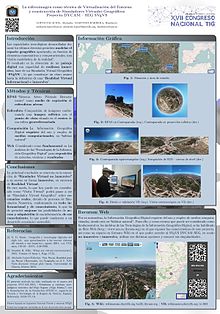 CONTENIDO DEL POSTER:Título.Autores, institución, email.Resumen ejecutivo de 150 palabras.Objetivos.Metodología.Conclusiones.Recomendaciones.TIEMPO DE EXPOSICIÓN AL JURADO Y BENEFICIOS:Los posters estarán expuestos en la web del evento durante todo el congreso.El (los) autor (es) tendrá (n) que exponer su trabajo frente a un jurado conformado por autoridades universitarias, comité organizador, un expositor nacional y un expositor internacional.El tiempo de exposición es de 10 minutos como máximo y 5 minutos asignados para la sesión de preguntas.El (los) autor (es) recibirá (n) un certificado como expositor del poster con su respectivo tema.Los tres mejores posters serán premiados al finalizar el evento.DATOS DEL AUTORDATOS DEL AUTORDATOS DEL AUTORDATOS DEL AUTORAUTOR N° 1AUTOR N° 1AUTOR N° 1AUTOR N° 1Nombres y ApellidosGrado académicoInstituciónN° de Teléfono y/o WhatsAppCorreo electrónico personalCorreo electrónico institucionalRESUMEN DE HOJA DE VIDARESUMEN DE HOJA DE VIDARESUMEN DE HOJA DE VIDARESUMEN DE HOJA DE VIDA(No exceder las 50 palabras)(No exceder las 50 palabras)(No exceder las 50 palabras)(No exceder las 50 palabras)AUTOR N° 2AUTOR N° 2AUTOR N° 2AUTOR N° 2Nombres y ApellidosGrado académicoInstituciónN° de Teléfono y/o WhatsAppCorreo electrónico personalCorreo electrónico institucionalRESUMEN DE HOJA DE VIDARESUMEN DE HOJA DE VIDARESUMEN DE HOJA DE VIDARESUMEN DE HOJA DE VIDA(No exceder las 50 palabras)(No exceder las 50 palabras)(No exceder las 50 palabras)(No exceder las 50 palabras)AUTOR N° 3 – TUTOR AUTOR N° 3 – TUTOR AUTOR N° 3 – TUTOR AUTOR N° 3 – TUTOR Nombres y ApellidosGrado académicoInstituciónN° de Teléfono y/o WhatsAppCorreo electrónico personalCorreo electrónico institucionalRESUMEN DE HOJA DE VIDARESUMEN DE HOJA DE VIDARESUMEN DE HOJA DE VIDARESUMEN DE HOJA DE VIDA(No exceder las 50 palabras)(No exceder las 50 palabras)(No exceder las 50 palabras)(No exceder las 50 palabras)DATOS DE LA INVESTIGACIÓNDATOS DE LA INVESTIGACIÓNDATOS DE LA INVESTIGACIÓNDATOS DE LA INVESTIGACIÓNDATOS DE LA INVESTIGACIÓNTÍTULOTÍTULOTÍTULOTÍTULOTÍTULO(Utilice fuente N° 14)(Utilice fuente N° 14)(Utilice fuente N° 14)(Utilice fuente N° 14)(Utilice fuente N° 14)Descriptores clave:Marque con una X:Marque con una X:Marque con una X:Marque con una X:(5 Palabras)Investigación teóricaInvestigaciónPrácticaEJE TEMÁTICO RELACIONADO A SU INVESTIGACIÓN (MARQUE CON UNA X)EJE TEMÁTICO RELACIONADO A SU INVESTIGACIÓN (MARQUE CON UNA X)EJE TEMÁTICO RELACIONADO A SU INVESTIGACIÓN (MARQUE CON UNA X)EJE TEMÁTICO RELACIONADO A SU INVESTIGACIÓN (MARQUE CON UNA X)EJE TEMÁTICO RELACIONADO A SU INVESTIGACIÓN (MARQUE CON UNA X)Metodologías y recursos en la educación multimodal.Metodologías y recursos en la educación multimodal.Metodologías y recursos en la educación multimodal.Metodologías y recursos en la educación multimodal.Innovación y experiencias educativas mediante el arte musical.Innovación y experiencias educativas mediante el arte musical.Innovación y experiencias educativas mediante el arte musical.Innovación y experiencias educativas mediante el arte musical.El rol de la neuropsicología en la enseñanza de las ciencias experimentales.El rol de la neuropsicología en la enseñanza de las ciencias experimentales.El rol de la neuropsicología en la enseñanza de las ciencias experimentales.El rol de la neuropsicología en la enseñanza de las ciencias experimentales.Prácticas pedagógicas innovadoras, pedagogía radical e inclusiva.Prácticas pedagógicas innovadoras, pedagogía radical e inclusiva.Prácticas pedagógicas innovadoras, pedagogía radical e inclusiva.Prácticas pedagógicas innovadoras, pedagogía radical e inclusiva.Las neurociencias en la formación inicial de los docentes.Las neurociencias en la formación inicial de los docentes.Las neurociencias en la formación inicial de los docentes.Las neurociencias en la formación inicial de los docentes.Neurodidáctica en el aprendizaje del idioma.Neurodidáctica en el aprendizaje del idioma.Neurodidáctica en el aprendizaje del idioma.Neurodidáctica en el aprendizaje del idioma.El papel de las neurociencias en la preparación física y motricidad..El papel de las neurociencias en la preparación física y motricidad..El papel de las neurociencias en la preparación física y motricidad..El papel de las neurociencias en la preparación física y motricidad..RESUMEN:RESUMEN:RESUMEN:RESUMEN:RESUMEN:(No más de 250 palabras, debe incluir objetivos, metodología y conclusiones o resultados (todo en un párrafo)(No más de 250 palabras, debe incluir objetivos, metodología y conclusiones o resultados (todo en un párrafo)(No más de 250 palabras, debe incluir objetivos, metodología y conclusiones o resultados (todo en un párrafo)(No más de 250 palabras, debe incluir objetivos, metodología y conclusiones o resultados (todo en un párrafo)(No más de 250 palabras, debe incluir objetivos, metodología y conclusiones o resultados (todo en un párrafo)